Управление по образованию и науке администрации города СочиЛазаревский территориальный отдел Муниципальное дошкольное образовательное бюджетное учреждение                              детский сад № 122  г. Сочи__                    ______ПРИКАЗОт 25.08.2017г.							                №   51 -двО зачислении В соответствии с Порядком оформления возникновения,  прекращения, перевода и восстановления  отношений между МДОУ № 122 и обучающимися и (или) родителями (законными представителями) несовершеннолетних воспитанников,ПРИКАЗЫВАЮ:1.Считать прибывшей и зачисленной с 25.08.2017 года  в первую  младшую группу № 22.Считать прибывшим  и зачисленным  с 25.08.2017 года в ГКП3. Симоненко Т.В., делопроизводителю:Оформить личное дело воспитанников3.2 Разместить приказ о зачислении ребёнка на сайте учреждения.3.3 Внести соответствующие изменения в АИС СГО.Воспитателю групп внести соответствующие изменения в табель посещаемости.Контроль за исполнением приказа оставляю за собой.Основание: путевка УОН, заявление родителей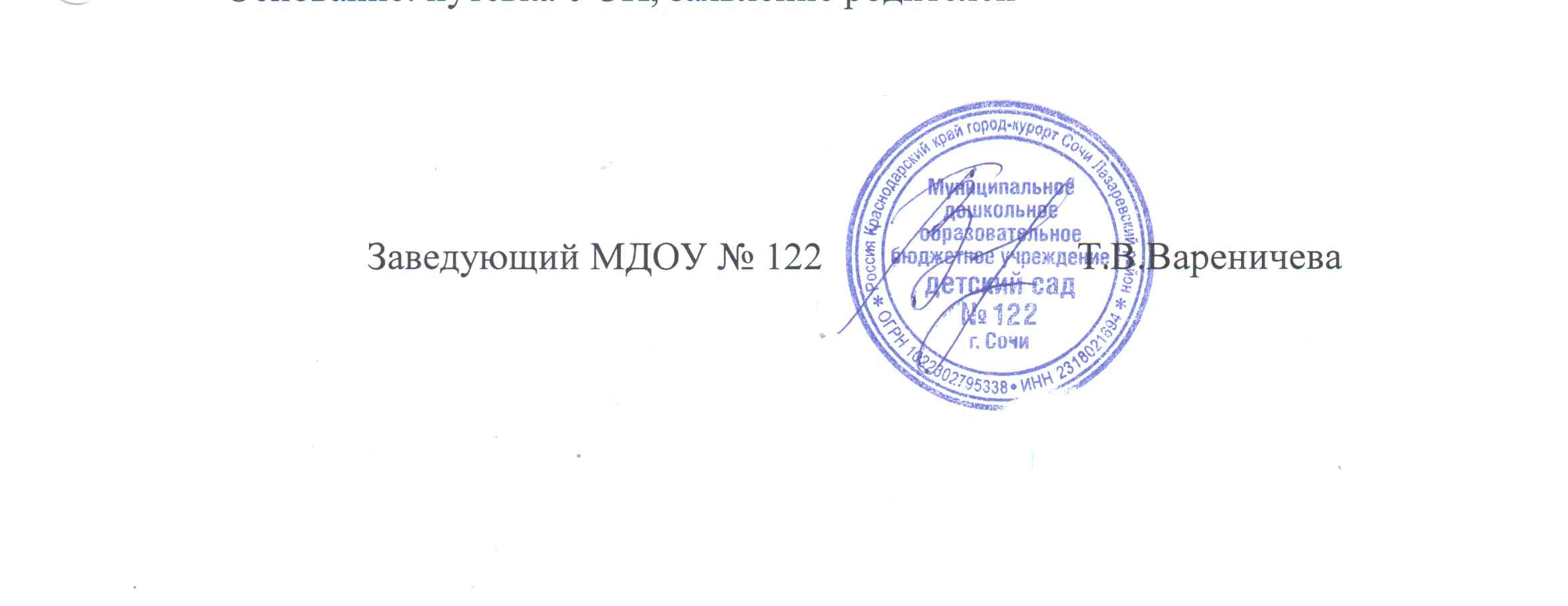 С приказом ознакомлены:№ п/пФамилияИмяОтчествоДата рождения  № путёвДата выдачи путёвки Основание Пр. №/дата1ПосаженниковаЕваАлексеевна28.07.20156421.08.2017перевод из ДОУ № 139№ п/пФамилияИмяОтчествоДата рождения  № путёвДата выдачи путёвки Основание Пр. №/дата1ШевченкоНикитаДмитриевич05.05.20154028.07.2017ГКПСимоненко Т.В.    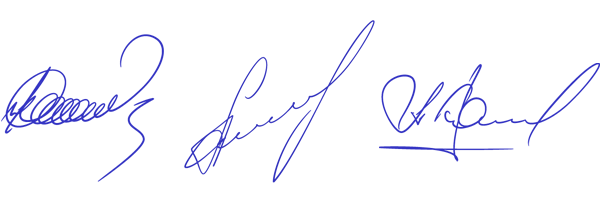 